KLASA: 602-03/19-01/79
UR.BROJ: 2137-50-19-01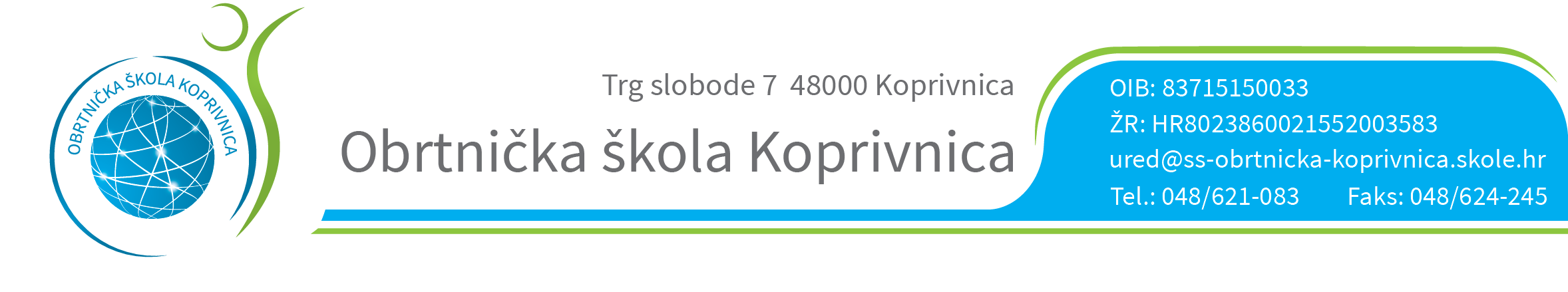 Koprivnica, 6.08.2019.RASPORED POLAGANJA POPRAVNIH ISPITAU JESENSKOM ROKU ŠK.GOD. 2018./19.                                        R a v n a t e l j:Zlatko MartićR.B.PREDMET IRAZREDPREDMETNINASTAVNIKDATUMSATPROST.KOMISIJAMATEMATIKA1E(pismeni, usmeni)   ČEŠNJAK PETRA      26.8.13h 49               ČEŠNJAK P.BEBEK D.KIŠ M.TEHNIČKA MEHANIKA, MEHANIZMITEHNOLOGIJA OBRADE I MONTAŽE1C,1D, 2DVLADIMIR BRAČKOKRUNOSLAV KUKEC26.8.13hF3BRAČKO V.KUKEC K.KASAŠ I.TZK3HGORAN RIHTARIĆ27.8.11hdvoranaG. RIHTARIĆJ. BLAŽEKN. NEMETTEHNIČKI MATERIJALITEHNIČKO CRTANJE, TEHNOLOGIJA STROJOBRAVARIJE1C,1D, 2DKRUNOSLAV KUKECIŠTVAN KASAŠ27.811hF3BRAČKO V.KUKEC K.KASAŠ I.UVOD U ELEKTRONIKU,ELEKTRONIČKI SKLOPOVI3A, 2B,2IDUBRAVKA ERŠETIĆ27.8.11h F5ERŠETIĆ D. DODLEK Z. POTROŠKO M..pROIZTEHNOLOGIJA ZANIMANJA1E,2ERUŽICA MEDVARIĆ  BRAČKO27.811h54MEDVARIĆ  BRAČKO R.ĆORIĆ ALAGIĆ G.GAŠPARIĆ  ROBOTIĆ K.HRVATSKI JEZIK2A,2E DANIJELA VRTIPRAHMELITA GOLUBIĆ 28.8.12h49VRTIPRAH D.GOLUBIĆ M.VORKAPIĆ ORAŠKIĆ S.